Univerzitná  nemocnica L.Pasteura Košice Vás pozýva na odborný seminár na témuDedičné metabolické lyzozómové ochorenia ktorý sa bude konať  7. Novembra  2017 ( utorok  )   o 14:00 v seminárnej miestnosti IV. Internej kliniky UNLP Košice  .Odborný program:14:00 – 14:30      Fabryho choroba  z pohľadu  kardiológa              	       MUDr. Marta Bavoľarová   14:30 – 15:00      Pacient s Gaucherovou chorobou  –   kazuistika                             MUDr. Ján Lazúr  15:00 – 15.30     Gaucherova choroba  z pohľadu ortopéda               	       MUDr. István  Mitró     15:30 – 16.00     Diskusia Účasťou na seminári získavate kredity CME.Seminár podporila spoločnosť Shire Slovakia s.r.o.                                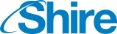 